Interpreting Scaled PictogramsClass PetsAnswer the following questions.

1. Which is the most common pet?

2. How many pets are there in the class?

3. How many more rabbits than hamsters are there?

4. How many fewer dogs than cats are there? 

Write your own questions for a friend.10864201086420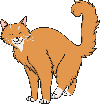 1086420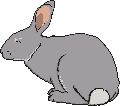 1086420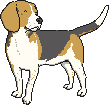 1086420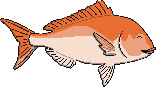 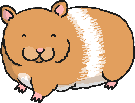 10864201086420DogCatFishRabbitHamster